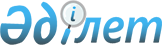 О внесении изменений и дополнения в решение Акжарского районного маслихата от 6 января 2020 года № 51-9 "Об утверждении бюджета Ленинградского сельского округа Акжарского района на 2020-2022 годыРешение Акжарского районного маслихата Северо-Казахстанской области от 23 апреля 2020 года № 56-2. Зарегистрировано Департаментом юстиции Северо-Казахстанской области 23 апреля 2020 года № 6261
      В соответствии со статьей 109-1 Бюджетного Кодекса Республики Казахстан от 4 декабря 2008 года, статьей 6 Закона Республики Казахстан от 23 января 2001 года "О местном государственном управлении и самоуправлении в Республике Казахстан" Акжарский районный маслихат РЕШИЛ:
      1. Внести в решение Акжарского районного маслихата "Об утверждении бюджета Ленинградского сельского округа Акжарского района на 2020-2022 годы" от 6 января 2020 года № 51-9(опубликовано 17 января 2020 года в Эталонном контрольном банке нормативных правовых актов Республики Казахстан в электронном виде, зарегистрировано в Реестре государственной регистрации нормативных правовых актов под № 5835) следующие изменения и дополнение:
      пункт 1 изложить в следующей редакции: 
       "1. Утвердить бюджет Ленинградского сельского округа Акжарского района на 2020-2022 годы согласно приложениям 1, 2 и 3 к настоящему решению соответственно на 2020 год в следующих объемах:
      1) доходы – 45 235 тысяч тенге:
      налоговые поступления – 12 400 тысяч тенге;
      неналоговые поступления – 0 тысяч тенге;
      поступления от продажи основного капитала – 0 тысяч тенге;
      поступления трансфертов –32 835 тысяч тенге;
      2) затраты –46 687,2 тысяч тенге;
      3) чистое бюджетное кредитование – 0 тысяч тенге:
      бюджетные кредиты – 0 тысяч тенге;
      погашение бюджетных кредитов – 0 тысяч тенге;
      4) сальдо по операциям с финансовыми активами – 0 тысяч тенге:
      приобретение финансовых активов – 0 тысяч тенге;
      поступления от продажи финансовых активов государства – 0 тысяч тенге;
      5) дефицит (профицит) бюджета – - 1452,2 тысяч тенге;
      6) финансирование дефицита (использование профицита) бюджета – 1452,2 тысяч тенге:
      поступление займов – 0 тысяч тенге;
      погашение займов – 0 тысяч тенге;
      используемые остатки бюджетных средств – 1452,2 тысяч тенге";
      дополнить пунктом 7-1 следующего содержания:
       "7-1. Предусмотреть расходы бюджета Ленинградского сельского округа за счет свободных остатков бюджетных средств, сложившихся на начало финансового года, согласно приложению 2 к настоящему решению."; 
      приложение 1 к указанному решению изложить в новой редакции, согласно приложению 1 к настоящему решению;
      дополнить указанное решение приложением 4 согласно приложению 2 к настоящему решению.
      2. Настоящее решение вводится в действие с 1 января 2020 года.  Бюджет Ленинградского сельского округа Акжарского района на 2020 год Распределение свободных остатков бюджетных средств на 2020 год
					© 2012. РГП на ПХВ «Институт законодательства и правовой информации Республики Казахстан» Министерства юстиции Республики Казахстан
				
      Председатель сессии Акжарского районного маслихата Северо-Казахстанской области 

А.Прокофьев

      Секретарь Акжарского районного маслихата 

А.Хоршат
Приложение 1к решению Акжарскогорайонного маслихатаСеверо-Казахстанской областиот 23 апреля 2020 года № 56-2Приложение 1к решению Акжарскогорайонного маслихатаот 06 января 2020 года №51-9
Категория
Класс
Подкласс
Наименование
Сумма тысяч тенге
I. Доходы
45235
1
Налоговые поступления
12400
01
Подоходный налог
3503
2
Индивидуальный подоходный налог
3503
04
Налоги на собственность
8797
1
Hалоги на имущество
393
3
Земельный налог
904
4
Hалог на транспортные средства
7500
05
Внутренние налоги на товары, работы и услуги
100
4
Сборы за ведение предпринимательской и профессиональной деятельности
100
4
Поступления трансфертов
32835
02
Трансферты из вышестоящих органов государственного управления
32835
3
Трансферты из районного (города областного значения) бюджета
32835
Наименование
Наименование
Наименование
Наименование
Сумма тысяч тенге
Функциональная группа
Функциональная группа
Функциональная группа
Функциональная группа
Сумма тысяч тенге
Администратор бюджетной программы
Администратор бюджетной программы
Администратор бюджетной программы
Сумма тысяч тенге
Программа
Программа
Сумма тысяч тенге
II. Затраты
46687,2
01
Государственные услуги общего характера
26942
124
Аппарат акима города районного значения, села, поселка, сельского округа
26942
001
Услуги по обеспечению деятельности акима района в городе, города районного значения, поселка, села, сельского округа
26942
07
Жилищно-коммунальное хозяйство
7988,7 
124
Аппарат акима города районного значения, села, поселка, сельского округа
7988,7 
008
Освещение улиц в населенных пунктах
3488,7 
009
Обеспечение санитарии населенных пунктов
500
011
Благоустройство и озеленение населенных пунктов
4000
08
Культура, спорт, туризм и информационное пространство
11027
124
Аппарат акима города районного значения, села, поселка, сельского округа
11027
006
Поддержка культурно-досуговой работы на местном уровне
11027
12
Транспорт и коммуникации
729
124
Аппарат акима района в городе, города районного значения, поселка, села, сельского округа
729
013
Обеспечение функционирования автомобильных дорог в городах районного значения, селах, поселках, сельских округах
729
15
Трансферты
0,5
124
Аппарат акима района в городе, города районного значения, поселка, села, сельского округа
0,5
048
Возврат неиспользованных (недоиспользованных) целевых трансфертов
0,5
III. Чистое бюджетное кредитование
0
IV. Сальдо по операциям с финансовыми активами
0
Приобретение финансовых активов
0
Поступление от продажи финансовых активов государства 
0
V. Дефицит (Профицит) бюджета
-1452,2
VI. Финансирование дефицита (использование профицита ) бюджета 
1452,2
8
Используемые остатки бюджетных средств
1452,2
01
Остатки бюджетных средств
1452,2
1
Свободные остатки бюджетных средств
1452,2Приложение 2к решению Акжарскогорайонного маслихатаот 23 апреля 2020 года № 56-2Приложение 4к решению Акжарскогорайонного маслихатаот 06 января 2020 года № 51-9
Функциональная группа
Функциональная группа
Функциональная группа
Наименование
Сумма, тысяч тенге
Администратор бюджетных программ
Администратор бюджетных программ
Наименование
Сумма, тысяч тенге
Программа
Наименование
Сумма, тысяч тенге
Наименование
Сумма, тысяч тенге
2) Затраты
1452,2
07
Жилищно-коммунальное хозяйство
1451,7 
124
Аппарат акима города районного значения, села, поселка, сельского округа
1451,7 
008
Освещение улиц в населенных пунктах
1451,7 
15
Трансферты
0,5
124
Аппарат акима района в городе, города районного значения, поселка, села, сельского округа
0,5
048
Возврат неиспользованных (недоиспользованных) целевых трансфертов
0,5